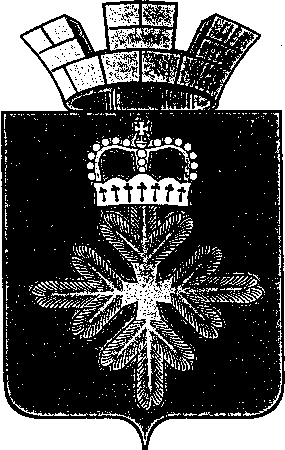 ПОСТАНОВЛЕНИЕАДМИНИСТРАЦИИ ГОРОДСКОГО ОКРУГА ПЕЛЫМВ соответствии с постановлением Правительства Свердловской области от 23.04.2020 № 270-ПП «Об утверждении Порядка предоставления денежной компенсации на обеспечение бесплатным двухразовым питанием (завтрак и обед) обучающихся с ограниченными возможностями здоровья, в том числе детей-инвалидов, осваивающих основные общеобразовательные программы на дому», с целью качественного обеспечения горячим питанием обучающихся в общеобразовательных учреждениях городского округа Пелым, в целях соблюдения СанПиН 2.4.5.2409-08 «Санитарно-эпидемиологические требования к организации питания обучающихся в общеобразовательных учреждениях, учреждениях начального и среднего профессионального образования», утвержденными Постановлением Главного государственного санитарного врача Российской Федерации от 23.07.2008 № 45, на основании протокола Межведомственной комиссии по контролю организации питания в образовательных учреждениях городского округа Пелым от 23.07.2020 № 2, руководствуясь Уставом городского округа Пелым, администрация городского округа Пелым ПОСТАНОВЛЯЕТ:1. Внести следующие изменения в постановление администрации городского округа Пелым от 30.01.2015 № 16 «Об организации горячего питания обучающихся муниципальных образовательных организаций городского округа Пелым»:1) в пункте 1 исключить абзац 3 следующего содержания:«- бесплатное двухразовое питание обучающимся с ограниченными возможностями здоровья, в том числе детей инвалидов, осваивающих основные общеобразовательные программы на дому в части предоставления денежной компенсации расходов на питание родителям (законным представителя) обучающихся.»; 2) пункт 2 изложить в новой редакции:«2. Установить с 01.09.2020 года:1) стоимость одноразового питания в общеобразовательных организациях городского округа Пелым (завтрак):- для обучающихся начальных классов (1-4 классы): 47,84 рублей;- для обучающихся 5-11 классов: 54,30 рублей;2) стоимость одноразового питания в общеобразовательных организациях городского округа Пелым (обед):- для обучающихся начальных классов (1-4 классы): 66,98 рублей;- для обучающихся 5-11 классов: 76,02 рублей;3) стоимость двухразового питания (завтрак и обед) в общеобразовательных организациях городского округа Пелым:- для обучающихся начальных классов (1-4 классы): 114,82 рублей;- для обучающихся 5-11 классов: 130,32 рублей.»;3) пункт 3 изложить в новой редакции:«3. Расходы на предоставление питания осуществляются исходя из фактического посещения обучающимися общеобразовательного учреждения.»;4) пункт 5 изложить в новой редакции: «5. Руководителям муниципальных общеобразовательных учреждений:1) организовать питание обучающихся в соответствии с требованиями, установленными федеральными санитарными нормами СанПиН 2.4.5.2409-08 Санитарно-эпидемиологические требования к организации питания обучающихся в общеобразовательных учреждениях, учреждениях начального и среднего профессионального образования»;2) обеспечить разработку организационно-распорядительной документации по организации питания на уровне общеобразовательных учреждений; 3) осуществлять постоянный контроль за качеством организацией питания обучающихся в соответствии с согласованными в установленном порядке примерным десятидневным меню и режимом работы муниципальных общеобразовательных учреждений;4) предоставлять объективные данные о детях дотируемых категорий (уточнение списков, организацию сбора подтверждающих документов);5) осуществлять учет средств на организацию питания;6) организовать проведение работы по формированию культуры здорового питания с учетом возрастных и индивидуальных особенностей обучающихся.»;5) добавить пункт 6 следующего содержания:«6. Руководителю муниципального казенного учреждения городского округа Пелым «Информационно-методический центр» осуществлять разъяснительную работу в муниципальных общеобразовательных учреждениях и средствах массовой информации по вопросам формирования культуры здорового питания с учетом возрастных и индивидуальных особенностей обучающихся, рационального питания.»;6) пункты 6-8 считать пунктами 7-9.2. Опубликовать настоящее постановление в информационной газете «Пелымский вестник» и разместить на официальном сайте городского округа Пелым в сети «Интернет».3. Контроль исполнения постановления возложить на заместителя главы администрации по социальным вопросам А.А. Пелевину.Глава городского округа Пелым                                                              Ш.Т. Алиевот 05.08.2020 № 215п. ПелымО внесении изменений в постановление администрации городского округа Пелым от 30.01.2015 № 16 «Об организации горячего питания обучающихся муниципальных образовательных организаций городского округа Пелым»